Муниципальное казенное общеобразовательное учреждениеосновная общеобразовательная школа с.ТугурГРАФИКпроведения оценочных процедурв 2022-2023 учебном годуНа основании письма Минпросвещения РФ от 06.08.2021 г. № СК-228/03 и письма Рособрнадзора от 06.08.2021 г. № 01-169/08-01 «Рекомендации для системы общего образования по основным подходам к формированию графика проведения оценочных процедур в общеобразовательных организациях в 2021-2022 учебном году» В МКОУ ООШ с.Тугур разработан настоящий График. В основе Графика лежат данные Рабочих программ по предметам.В Графике указаны контрольные (КР), проверочные (ПР) и диагностические (ДР) работы , которые выполняются всеми обучающимися в классе одновременно и длительность которых составляет не менее 30 минут. Диагностические и тренировочные работы учителя могут проводить с использованием контрольно-измерительных материалов системы СтатГрада. Срезовые  и проверочные работы в График не вошли, т.к. эти работы проводятся в течение 15-20 мин. и не всегда для всех обучающихся класса.В Графике указаны оценочные процедуры школьного уровня. Оценочные процедуры регионального уровня (онлайн-мониторинги: финансовая грамотность, читательская грамотность, математическая грамотность, метапредмет, английский язык (базовый уровень), естественно-научная грамотность, профессиональное самоопределение) проходят по особому графику.Оценочные процедуры федерального уровня: ВПР, ОГЭ,  итоговое собеседование (9 класс).Для проведения промежуточной аттестации (апрель-май) составляется отдельный график для каждого класса. Для обучающихся 4-8 класса ВПР перенесены на осень 2022 года . На основании письма Рособрнадзора РФ от 09.08.2022 года № 08-197 « О проведении ВПР осенью 2022 года» для обучающихся 5-9 классов осенью 2022 года (с 19 сентября по 24 октября) по программам предыдущего года пройдут ВПР.Конкретные даты проведения ВПР для каждого класса и предмета школы определят самостоятельно в рамках установленного расписанием периода. Публикуем школьное  расписание ВПР в МКОУ ООш с.Тугур.Расписание ВПР, осень 2022 года5 класс русский язык (проведена весной)математика (проведена весной) окружающий мир (проведена весной)6 классМатематика (проведена весной)Русский язык (проведена весной)23.09. Биология26.09. история 7 классМатематика (проведена весной)11.10. Русский язык13.10. Естественно-научный17.10. Гуманитарный8 класс28.09. 	математика30.09 .	русский язык03.10 . Естественно-научный05.10. Гуманитарный08.10. Английский язык9 класс14.10. Математика17.10. Русский язык19.10 . Естественно-научный21.10. ГуманитарныйВПР 2022 в параллели 6, 7, 8 классов проводятся для каждого класса на основе случайного выбора. Информация о распределении предметов по классам в параллели предоставляется  в образовательную организацию через личный кабинет в Федеральной информационной системе оценки качества образования.5 класс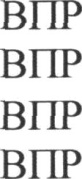 6 класс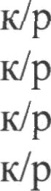 7 класс8 класс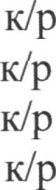 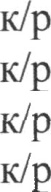 9 классСрокиПредметПредметВид оценочнойпроцедурыВид оценочнойпроцедурыВид оценочнойпроцедуры01.09-03.09.202205.09-10.09.2022математикабиологияматематикабиологиявходная к/рвходная к/рвходная к/рвходная к/рвходная к/рвходная к/р12.09-17.09.2022русский языкрусский языквходная к/рвходная к/рвходная к/р19.09-24.09.202226.09-01.10.2022математикаматематикатематическая к/ртематическая к/ртематическая к/р03.10-08.10.202210.10-15.10.2022русский языкрусский языктематическая к/ртематическая к/ртематическая к/р17.10-22.10.202224.10-29.10.2022математикаматематикатематическая к/ртематическая к/ртематическая к/р07.11-12.11.202214.11-19.11.2022русский языкрусский языктематическая к/ртематическая к/ртематическая к/р21.11-26.11.2022математикаматематикатематическая к/ртематическая к/ртематическая к/р28.11-03.12.202205.12-10.12.202212.12-17.12.2022математикаматематикатематическая к/ртематическая к/ртематическая к/р19.12-24.12.2022историяанглийский языкисторияанглийский языкполугодовая к/рполугодовая к/рполугодовая к/рполугодовая к/рполугодовая к/рполугодовая к/р26.12-27.12.2022русский языкрусский языктематическая к/ртематическая к/ртематическая к/р11.01-14.01.2023математикаматематикатематическая к/ртематическая к/ртематическая к/р16.01-21.01.202323.01-28.01.2023русский языкрусский языктематическая к/ртематическая к/ртематическая к/р30.01-04.02.202330.01-04.02.202330.01-04.02.2023математикатематическая к/ртематическая к/р06.02-11.02.202306.02-11.02.202306.02-11.02.202313.02-17.02.202313.02-17.02.202313.02-17.02.2023русский языктематическая к/ртематическая к/р20.02-25.02.202320.02-25.02.202320.02-25.02.2023математикатематическая к/ртематическая к/р27.02-04.03.202327.02-04.03.202327.02-04.03.202306.03-11.03.202306.03-11.03.202306.03-11.03.202313.03-18.03.202313.03-18.03.202313.03-18.03.2023русский языктематическая к/ртематическая к/р20.03-25.03.202320.03-25.03.202320.03-25.03.2023математикатематическая к/ртематическая к/р03.04-08.04.202303.04-08.04.202303.04-08.04.202310.04-15.04.202310.04-15.04.202310.04-15.04.2023русский языкматематикаВПРВПРВПРВПР17.04-22.04.202317.04-22.04.202317.04-22.04.2023историябиологияВПРВПРВПРВПР24.04-29.04.202324.04-29.04.202324.04-29.04.202302.05-06.05.202302.05-06.05.202302.05-06.05.202308.05-13.05.202308.05-13.05.202308.05-13.05.2023географияОДНКНРфизическая культурапромежут. аттестация промежут. аттестация промежут. аттестацияпромежут. аттестация промежут. аттестация промежут. аттестация15.05-20.05.202315.05-20.05.202315.05-20.05.2023историябиология математика ИЗОмузыкапромежут.промежут. промежут. промежут. промежут.аттестацияаттестация аттестация аттестация аттестация22.05-27.05.202322.05-27.05.202322.05-27.05.2023русский языклитература технология английский языкпромежут.промежут. промежут. промежут.аттестацияаттестация аттестация аттестацияСрокиСрокиПредметПредметВид оценочнойпроцедурыВид оценочнойпроцедуры01.09-03.09.202201.09-03.09.202205.09-10.09.202205.09-10.09.2022биологияанглийский языкбиологияанглийский языквходная к/рвходная к/рвходная к/рвходная к/р12.09-17.09.202212.09-17.09.2022математикарусский языкматематикарусский языквходная к/рвходная к/рвходная к/рвходная к/р19.09-24.09.202219.09-24.09.2022историяисториявходная к/рвходная к/р26.09-01.10.202226.09-01.10.202203.10-08.10.202203.10-08.10.2022математикарусский языкматематикарусский языктематическая к/ртематическая к/ртематическая к/ртематическая к/р10.10-15.10.202210.10-15.10.202217.10-22.10.202217.10-22.10.202224.10-29.10.202224.10-29.10.2022математикаматематикатематическая к/ртематическая к/р07.11-12.11.202207.11-12.11.2022русский языкрусский языктематическая к/ртематическая к/р14.11-19.11.202214.11-19.11.2022оценка ФГ (16.11)оценка ФГ (16.11)PПPPПP21.11-26.11.202221.11-26.11.2022математикаматематикатематическая к/р тематическая к/р 28.11-03.12.202228.11-03.12.202205.12-10.12.202205.12-10.12.2022обществознаниеобществознаниетематическая к/ртематическая к/р12.12-17.12.202212.12-17.12.2022историяисторияполугодовая к/рполугодовая к/р19.10-24.10.202219.10-24.10.2022математикаанглийский языкматематикаанглийский языкполугодовая к/р полугодовая к/рполугодовая к/р полугодовая к/р26.12-27.12.202226.12-27.12.2022русский языкрусский языктематическая к/ртематическая к/р11.01-14.01.202311.01-14.01.202316.01-21.01.202316.01-21.01.202323.01-28.01.202323.01-28.01.2023математикаматематикатематическая к/ртематическая к/р30.01-04.02.202330.01-04.02.2023русский языкрусский языктематическая к/ртематическая к/р06.02-11.02.202306.02-11.02.202313.02-17.02.202313.02-17.02.2023математикаматематикатематическаятематическая20.02-25.02.202320.02-25.02.2023обществознаниеобществознаниетематическаятематическая27.02-04.03.202327.02-04.03.2023русский языкрусский языктематическаятематическая06.03-11.03.202306.03-11.03.2023историяисториятематическаятематическая13.03-18.03.202313.03-18.03.2023математикаматематикатематическаятематическая20.03-25.03.202320.03-25.03.202303.04-08.04.202303.04-08.04.2023историяисториятематическая 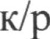 тематическая 10.04-15.04.202310.04-15.04.2023предметы на основеслучайного выборапредметы на основеслучайного выбораBПPBПPBПPBПP17.04-22.04.202317.04-22.04.202324.04-29.04.202324.04-29.04.2023русский язык математикарусский язык математикаBПPBПPBПPBПP02.05-06.05.202302.05-06.05.2023географиягеографияпромежут. аттестацияпромежут. аттестация08.05-13.05.202308.05-13.05.2023ИЗОмузыка английский языкИЗОмузыка английский языкпромежут. аттестацияпромежут. аттестация промежут. аттестацияпромежут. аттестацияпромежут. аттестация промежут. аттестация15.05-20.05.202315.05-20.05.2023историяисторияпромежут. аттестацияпромежут. аттестация22.05-27.05.202322.05-27.05.2023обществознаниеобществознаниепромежут. аттестацияпромежут. аттестация26.12-27.12.202226.12-27.12.2022биологиябиологияпромежут. аттестацияпромежут. аттестация11.01-14.01.202311.01-14.01.2023физическая культурафизическая культурапромежут. аттестацияпромежут. аттестация16.01-21.01.202316.01-21.01.2023технологиятехнологияпромежут. аттестацияпромежут. аттестация23.01-28.01.202323.01-28.01.2023литература математикарусский языклитература математикарусский языкпромежут. аттестацияпромежут. аттестация промежут. аттестацияпромежут. аттестацияпромежут. аттестация промежут. аттестацияСрокиПредметПредметВид оценочноипроцедуры01.09-03.09.202205.09-10.09.2022английский языкалгебраанглийский языкалгебравходная к/рвходная к/р12.09-17.09.2022историярусский языкисториярусский языквходная к/рвходная к/р19.09-24.09.2022обществознаниеобществознаниевходная к/р26.09-01.10.202203.10-08.10.2022геометриягеометриятематическая к/р10.10-15.10.2022русский языкрусский языктематическая к/р17.10-22.10.2022алгебраалгебратематическая к/р24.10-29.10.2022историяисториятематическая к/р07.11-12.11.202214.11-19.11.2022 русский язык русский языктематическая к/р21.11-26.11.2022алгебраалгебратематическая к/р28.11-03.12.202205.12-10.12.202212.12-17.12.2022геометриярусский языкгеометриярусский языктематическая к/ртематическая к/р19.12-24.12.2022обществознаниеалгебрафизикаобществознаниеалгебрафизикатематическая к/ртематическая к/ртематическая к/р26.12-27.12.2022английский языкисторияанглийский языкисториятематическая к/ртематическая к/р11.01-14.01.202316.01-21.01.2023русский языкрусский языктематическая к/р23.01-28.01.2023алгебраалгебратематическая к/р30.01-04.02.2023геометриягеометриятематическая к/р06.02-11.02.202313.02-17.02.2023историяисториятематическая к/р20.02-25.02.2023русский языкрусский языктематическая к/р27.02-04.03.2023геометриягеометриятематическая к/р06.03-11.03.2023алгебрафизикаалгебрафизикатематическая к/ртематическая к/р13.03-18.03.202320.03-25.03.202320.03-25.03.2023русский языктематическая к/ртематическая к/р03.04-08.04.202303.04-08.04.202310.04-15.04.202310.04-15.04.202317.04-22.04.202317.04-22.04.2023русский языкматематикаBПPBПPBПPBПP24.04-29.04.202324.04-29.04.2023предметы на основеслучайного выбораBПPBПPBПPBПP02.05-06.05.202302.05-06.05.2023английский языкBПPBПP08.05-13.05.202308.05-13.05.2023информатикаИЗОмузыкатехнологияфизическая культурапромежут. аттестацияпромежут. аттестацияпромежут. аттестацияпромежут. аттестацияпромежут. аттестацияпромежут. аттестацияпромежут. аттестацияпромежут. аттестацияпромежут. аттестацияпромежут. аттестация15.05-20.05.202315.05-20.05.2023обществознаниебиология геометрия алгебра географияпромежут. аттестацияпромежут. аттестацияпромежут. аттестацияпромежут. аттестацияпромежут. аттестацияпромежут. аттестацияпромежут. аттестацияпромежут. аттестацияпромежут. аттестацияпромежут. аттестация22.05-27.05.202322.05-27.05.2023физикаисториярусский языклитература английский языкпромежут. аттестацияпромежут. аттестацияпромежут. аттестацияпромежут. аттестацияпромежут. аттестацияпромежут. аттестацияпромежут. аттестацияпромежут. аттестацияпромежут. аттестацияпромежут. аттестацияСрокиПредметВид оценочнойпроцедуры01.09-03.09.202205.09-10.09.2022алгебравходная к/р12.09-17.09.2022физикаисториярусский языквходная к/рвходная к/рвходная к/р19.09-24.09.2022английский языквходная к/р26.09-01.10.2022обществознаниевходная к/р03.10-08.10.202210.10-15.10.2022физикатематическая к/р17.10-22.10.2022геометриятематическая к/р24.10-29.10.2022алгебрарусский языктематическая к/ртематическая к/р07.11-12.11.2022химиятематическая к/р14.11-19.11.202221.11-26.11.2022историятематическая к/р28.11-03.12.2022алгебраинформатикафизикатематическая к/ртематическая к/ртематическая к/р05.12-10.12.2022обществознаниетематическая к/р12.12-17.12.2022геометриярусский языктематическая к/ртематическая к/р19.12-24.12.2022историятематическая к/р26.12-27.12.2022алгебраанглийский языктематическая к/ртематическая к/р11.01-14.01.202316.01-21.01.2023химиятематическая к/р23.01-28.01.2023геометрияалгебратематическая к/ртематическая к/р30.01-04.02.2023русский языктематическая к/р06.02-11.02.202313.02-17.02.2023алгебратематическая к/р20.02-25.02.202327.02-04.03.2023геометриятематическая к/р06.03-11.03.2023физикатематическая к/р13.03-18.03.2023алгебратематическая к/р20.03-25.03.2023русский языктематическая к/р03.04-08.04.2023предметы на основе случайного выбораBПPBПP10.04-15.04.202317.04-22.04.2023русский языкматематикаBПPBПP24.04-29.04.2023ОБЖпромежут. аттестация02.05-06.05.2023литературамузыкатехнологияфизическая культурапромежут. аттестацияпромежут. аттестацияпромежут. аттестацияпромежут. аттестация08.05-13.05.2023геометрия алгебра географияпромежут. аттестацияпромежут. аттестация промежут. аттестация15.05-20.05.2023химияобществознание информатикафизикапромежут. аттестацияпромежут. аттестацияпромежут. аттестацияпромежут. аттестация22.05-27.05.2023историяпромежут. аттестацияСрокиПредметВид оценочной процедуры01.09-03.09.202205.09-10.09.2022биологияфизикавходная к/рвходная к/р12.09-17.09.2022алгебраисториярусский языквходная к/рвходная к/рвходная к/р19.09-24.09.2022обществознаниеанглийский языквходная к/рвходная к/р26.09-01.10.202203.10-08.10.2022физикатематическая к/р10.10-15.10.2022алгебрарусский языктематическая к/р тематическая к/р17.10-22.10.2022химиятематическая к/р24.10-29.10.202207.11-12.11.2022физикатематическая к/р14.11-19.11.202221.11-26.11.2022алгебратематическая к/р28.11-03.12.2022русский языктематическая к/р05.12-10.12.202212.12-17.12.2022историяобществознаниеполугодовая к/рполугодовая к/р19.12-24.12.2022геометрияанглийский языктематическая к/рполугодовая к/р26.12-27.12.2022русский языкалгебратематическая к/ртематическая к/р11.01-14.01.2023физикатематическая к/р16.01-21.01.202323.01-28.01.2023информатикатематическая к/р30.01-04.02.2023химиятематическая к/р06.02-11.02.2023алгебрагеометриятематическая к/ртематическая к/р13.02-17.02.2023русский языктематическая к/р20.02-25.02.202327.02-04.03.202306.03-11.03.2023алгебрагеометриятематическая к/ртематическая к/р13.03-18.03.2023физикатематическая к/р20.03-25.03.202303.04-08.04.2023химиятематическая к/р10.04-15.04.202317.04-22.04.202324.04-29.04.2023алгебраОБЖпромежут. аттестацияпромежут. аттестация02.05-06.05.2023биологияфизикагеографиятехнологияпромежут. аттестацияпромежут. аттестацияпромежут. аттестацияпромежут. аттестация08.05-13.05.2023историяобществознаниегеометрияинформатикахимияпромежут. аттестацияпромежут. аттестацияпромежут. аттестацияпромежут. аттестацияпромежут. аттестация15.05-20.05.2023русский языкфизическая культура английский языкпромежут. аттестацияпромежут. аттестация промежут. аттестация